Насекомые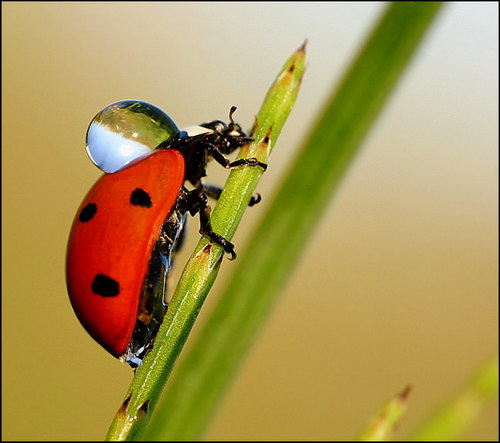 киты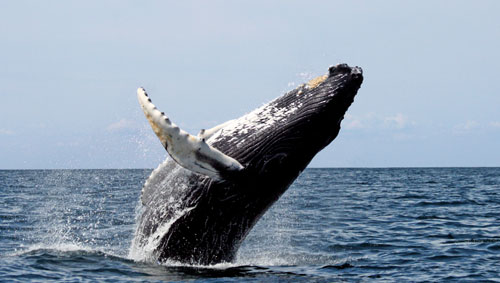 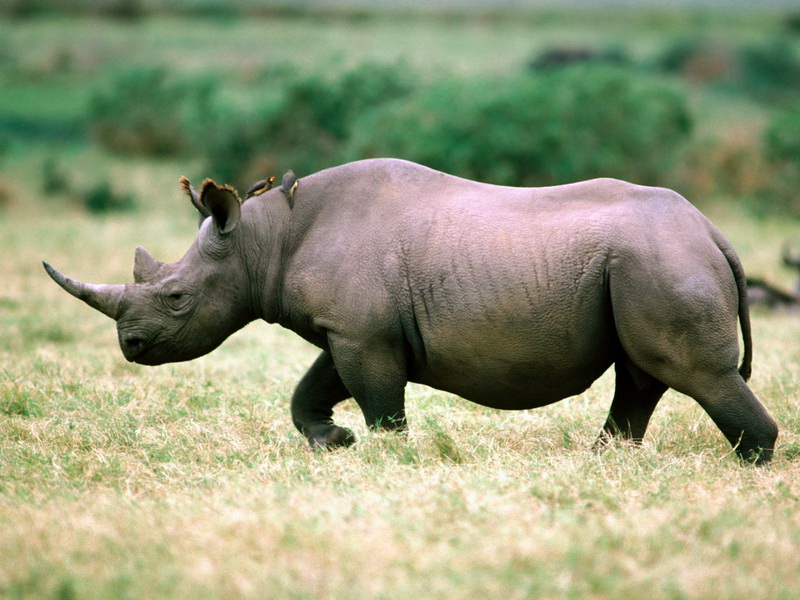 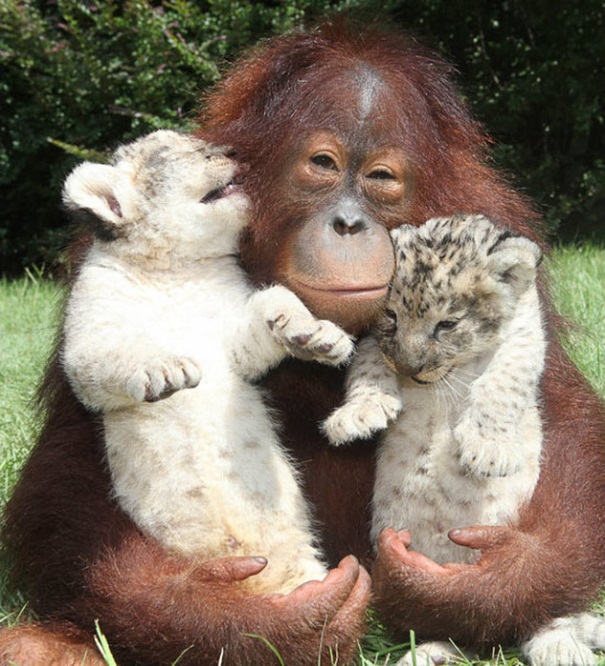 экзотические животные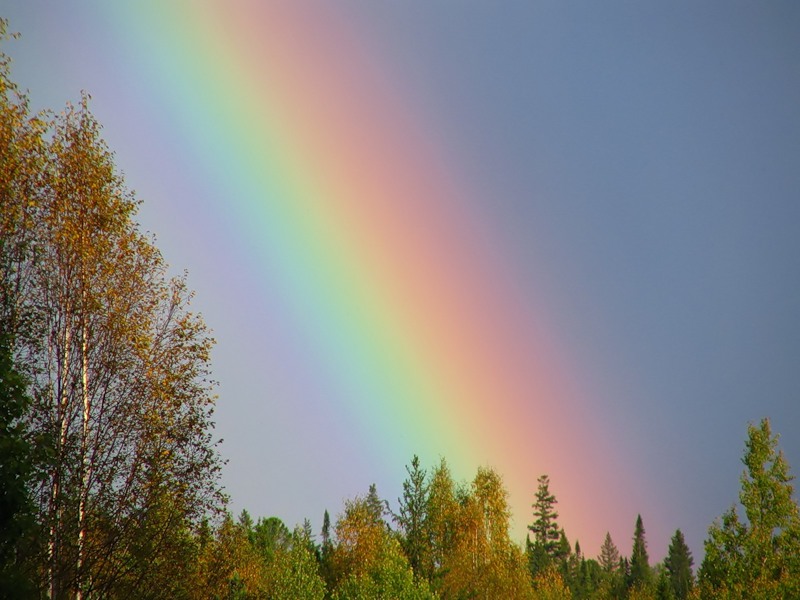 космос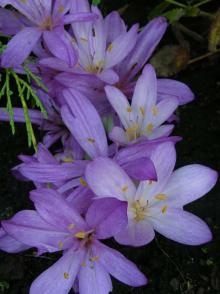 Цветы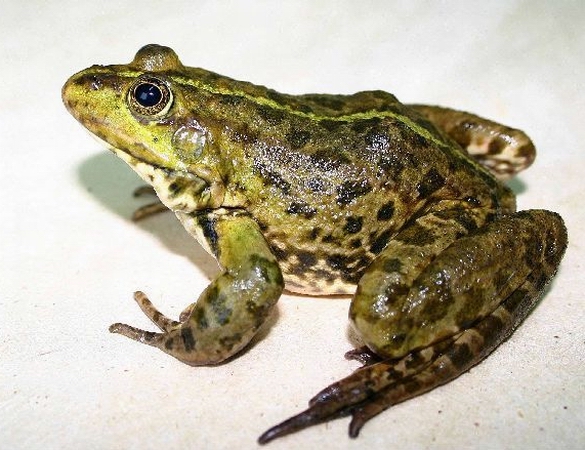 Лягушки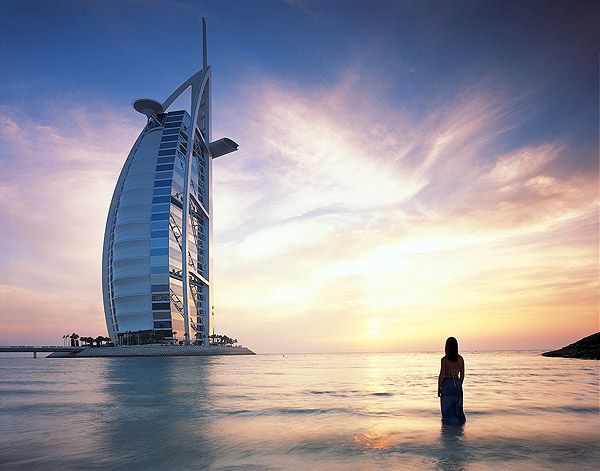 Страны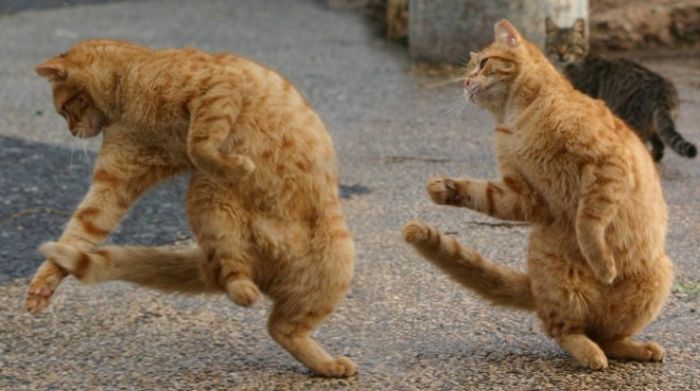 Тайный язык животных